                                                                          ПРОЕКТ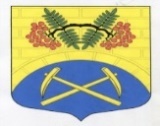 АДМИНИСТРАЦИЯПУТИЛОВСКОГО СЕЛЬСКОГО ПОСЕЛЕНИЯКИРОВСКИЙ МУНИЦИПАЛЬНЫЙ РАЙОНЛЕНИНГРАДСКОЙ ОБЛАСТИ П О С Т А Н О В Л Е Н И ЕОт ____ декабря 2016 года  №______Об утверждении порядка формирования, утверждения и ведения планов закупок для обеспечения муниципальных нужд Путиловского сельского поселения Кировского муниципального района Ленинградской области     	В соответствии с частью 5 статьи 17 Федерального закона от 5 апреля 2013 года № 44-ФЗ «О контрактной системе в сфере закупок товаров, работ, услуг для обеспечения государственных и муниципальных нужд», Постановлением Правительства РФ от 21.11.2013 N 1043 «О требованиях к формированию, утверждению и ведению планов закупок товаров, работ, услуг для обеспечения нужд субъекта Российской Федерации и муниципальных нужд, а также требованиях к форме планов закупок товаров, работ, услуг» администрация МО Путиловское сельское поселение постановляет:Утвердить:1.1. порядок формирования, утверждения и ведения планов закупок для обеспечения муниципальных нужд Путиловского сельского поселения  Кировского муниципального района Ленинградской области (приложение №1);1.2. форму плана закупок товаров, работ, услуг для обеспечения муниципальных нужд МО  Путиловское сельское поселение (приложение №2).2. Установить, что порядок формирования, утверждения и ведения планов закупок для обеспечения муниципальных нужд Путиловского сельского поселения    Кировского муниципального района Ленинградской области  применяется для формирования плана закупок товаров, работ, услуг начиная с формирования плана закупок товаров, работ, услуг на 2017 год и последующие годы.3. Настоящее постановление подлежит официальному опубликованию.   4. Постановление вступает в силу со дня опубликования  и распространяется на правоотношения, возникшие с 01.01.2016 года. 5. Настоящее постановление подлежит размещению в сети Интернет на официальном сайте МО Путиловское сельское поселение Putilovo.lenobl.ru  и в единой информационной системе в сфере закупок.6. Контроль за исполнением настоящего постановления оставляю за собой.Глава администрации                                                                        В.И.ЕгорихинРазослано: дело-2,  официальный сайт администрации, ИД «Ладога»    Приложение №1к постановлению администрации МО Путиловское сельское поселениеот _______ 2016 года №____Порядок формирования, утверждения и ведения планов закупок для обеспечения муниципальных нужд Путиловского сельского поселения Кировского муниципального района Ленинградской области1. Настоящий документ устанавливает порядок формирования, утверждения и ведения плана закупок товаров, работ, услуг для обеспечения муниципальных нужд Путиловского сельского поселения Кировского муниципального района Ленинградской области (далее - закупки) в соответствии с Федеральным законом от 05.04.2013 N 44-ФЗ  «О контрактной системе в сфере закупок товаров, работ, услуг для обеспечения государственных и муниципальных нужд» (далее - Федеральный закон).	Планы закупок формируются Заказчиками в соответствии с требованиями к форме планов закупок товаров, работ, услуг, утвержденной Постановлением Правительства РФ от 21.11.2013 N 1043 "О требованиях к формированию, утверждению и ведению планов закупок товаров, работ, услуг для обеспечения нужд субъекта Российской Федерации и муниципальных нужд, а также требованиях к форме планов закупок товаров, работ, услуг".2. Настоящий Порядок в течение 3 дней со дня его утверждения подлежит размещению в единой информационной системе в сфере закупок.3. Планы закупок утверждаются в течение 10 рабочих дней следующими заказчиками:а) Муниципальными заказчиками, действующими от имени МО Путиловское сельское поселение (далее - муниципальные заказчики) - после доведения до соответствующего  муниципального заказчика объема прав в денежном выражении на принятие и (или) исполнение обязательств в соответствии с бюджетным законодательством Российской Федерации;б) бюджетными учреждениями, созданными МО Путиловское сельское поселение, за исключением закупок, осуществляемых в соответствии с частями 2 и 6 статьи 15 Федерального закона, - после утверждения планов финансово-хозяйственной деятельности;в) муниципальными унитарными предприятиями в случае, предусмотренном частью 4 статьи 15 Федерального закона, - после заключения соглашений о предоставлении субсидий на осуществление капитальных вложений в объекты капитального строительства муниципальной собственности или приобретение объектов недвижимого имущества в муниципальную собственность (далее - субсидии на осуществление капитальных вложений). При этом в план закупок включаются только закупки, которые планируется осуществлять за счет субсидий на осуществление капитальных вложений;г) бюджетными учреждениями, созданными администрацией МО Путиловское сельское поселение, муниципальными унитарными предприятиями, осуществляющими закупки в рамках переданных им органами местного самоуправления полномочий муниципального заказчика по заключению и исполнению от имени МО Путиловское сельское поселение муниципальных контрактов от лица указанных органов, в случаях, предусмотренных частью 6 статьи 15 Федерального закона, - со дня доведения на соответствующий лицевой счет по переданным полномочиям объема прав в денежном выражении на принятие и (или) исполнение обязательств в соответствии с бюджетным законодательством Российской Федерации.4. Планы закупок для обеспечения муниципальных нужд формируются лицами, указанными в пункте 3 настоящего Порядка, на очередной финансовый год в сроки, установленные администрацией МО Путиловское сельское поселение с учетом следующих положений:а) муниципальные заказчики в сроки, установленные главными распорядителями средств местного бюджета (далее - главные распорядители), но не позднее сроков, установленных администрацией МО Путиловское сельское поселение:формируют планы закупок исходя из целей осуществления закупок, определенных с учетом положений статьи 13 Федерального закона, и представляют их не позднее 1 августа - главным распорядителям средств местного бюджета для формирования на их основании в соответствии с бюджетным законодательством Российской Федерации обоснований бюджетных ассигнований на осуществление закупок;корректируют при необходимости по согласованию с главными распорядителями планы закупок в процессе составления проектов бюджетных смет и представления главными распорядителями при составлении проекта (решения) о бюджете обоснований бюджетных ассигнований на осуществление закупок в соответствии с бюджетным законодательством Российской Федерации;при необходимости уточняют сформированные планы закупок, после их уточнения и доведения до муниципального заказчика объема прав в денежном выражении на принятие и (или) исполнение обязательств в соответствии с бюджетным законодательством Российской Федерации утверждают в сроки, установленные пунктом 3 настоящего документа, сформированные планы закупок и уведомляют об этом главного распорядителя;б) учреждения, указанные в подпункте "б" пункта 3 настоящего Порядка, в сроки, установленные администрацией МО Путиловское сельское поселение:формируют планы закупок при планировании в соответствии с законодательством Российской Федерации их финансово-хозяйственной деятельности и представляют их не позднее 1 августа текущего года администрации МО Путиловское сельское поселение для учета при формировании обоснований бюджетных ассигнований в соответствии с бюджетным законодательством Российской Федерации;корректируют при необходимости по согласованию с органами, осуществляющими функции и полномочия их учредителя, планы закупок в процессе составления проектов планов их финансово-хозяйственной деятельности и представления в соответствии с бюджетным законодательством Российской Федерации обоснований бюджетных ассигнований;при необходимости уточняют планы закупок, после их уточнения и утверждения планов финансово-хозяйственной деятельности утверждают в сроки, установленные пунктом 3 настоящего Порядка, сформированные планы закупок и уведомляют об этом орган, осуществляющий функции и полномочия их учредителя;в) юридические лица, указанные в подпункте "в" пункта 3 настоящего Порядка:формируют планы закупок в сроки, установленные главными распорядителями, не позднее сроков, установленных администрацией МО Путиловское сельское поселение после принятия решений (согласования проектов решений) о предоставлении субсидий на осуществление капитальных вложений;уточняют при необходимости планы закупок, после их уточнения и заключения соглашений о предоставлении субсидий на осуществление капитальных вложений утверждают в сроки, установленные пунктом 3 настоящего Порядка, планы закупок;г) юридические лица, указанные в подпункте "г" пункта 3 настоящего Порядка:формируют планы закупок в сроки, установленные главными распорядителями, не позднее сроков, установленных администрацией МО Путиловское сельское поселение, после принятия решений (согласования проектов решений) о подготовке и реализации бюджетных инвестиций в объекты капитального строительства муниципальной собственности или приобретении объектов недвижимого имущества в муниципальную собственность;уточняют при необходимости планы закупок, после их уточнения и доведения на соответствующий лицевой счет по переданным полномочиям объема прав в денежном выражении на принятие и (или) исполнение обязательств в соответствии с бюджетным законодательством Российской Федерации утверждают в сроки, установленные пунктом 3 настоящего Порядка, планы закупок.5. Планы закупок формируются на срок, на который принимается решение о местном бюджете МО Путиловское сельское поселение.6. В планы закупок муниципальных заказчиков в соответствии с бюджетным законодательством Российской Федерации, а также в планы закупок юридических лиц, указанных в подпунктах "б" и "в" пункта 3 настоящего Порядка, включается информация о закупках, осуществление которых планируется по истечении планового периода. В этом случае информация вносится в планы закупок на весь срок планируемых закупок с учетом особенностей, установленных порядком формирования, утверждения и ведения планов закупок для обеспечения соответственно     муниципальных нужд.7. Лица, указанные в пункте 3 настоящего Порядка, ведут планы закупок в соответствии с положениями Федерального закона и настоящего Порядка. Основаниями для внесения изменений в утвержденные планы закупок в случае необходимости являются:а) приведение планов закупок в соответствие с утвержденными изменениями целей осуществления закупок, определенных с учетом положений статьи 13 Федерального закона и установленных в соответствии со статьей 19 Федерального закона требований к закупаемым товарам, работам, услугам (в том числе предельной цены товаров, работ, услуг) и нормативных затрат на обеспечение функций муниципальных органов и подведомственных им казенных учреждений; б) приведение планов закупок в соответствие с решениями   о внесении изменений в решение о бюджете МО Путиловское сельское поселение на текущий финансовый год;  в) реализация федеральных законов, решений, поручений, указаний Президента Российской Федерации, решений, поручений Правительства Российской Федерации, законов субъектов Российской Федерации, решений, поручений высших исполнительных органов государственной власти субъектов Российской Федерации, муниципальных правовых актов, которые приняты после утверждения планов закупок и не приводят к изменению объема бюджетных ассигнований, утвержденных решением о бюджете МО Путиловское сельское поселениег) реализация решения, принятого   муниципальным заказчиком или юридическим лицом по итогам обязательного общественного обсуждения закупок;д) использование в соответствии с законодательством Российской Федерации экономии, полученной при осуществлении закупок;е) выдача предписания органами контроля, определенными статьей 99 Федерального закона, в том числе об аннулировании процедуры определения поставщиков (подрядчиков, исполнителей);ж) иные случаи, установленные администрацией МО Путиловское сельское поселение в порядке формирования, утверждения и ведения планов закупок.8. В план закупок включается информация о закупках, извещение об осуществлении которых планируется разместить либо приглашение принять участие в определении поставщика (подрядчика, исполнителя) которых планируется направить в установленных Федеральным законом случаях в очередном финансовом году, а также информация о закупках у единственного поставщика (подрядчика, исполнителя), контракты с которым планируются к заключению в течение указанного периода.9. Формирование, утверждение и ведение планов закупок юридическими лицами, указанными в подпункте "г" пункта 3 настоящего Порядка, осуществляются от лица органов местного самоуправления, передавших этим лицам полномочия  муниципального заказчика. Приложение № 2к постановлению администрации МО Путиловское сельское поселениеот _____ 2016 года №____                 Форма плана закупок товаров, работ, услуг            для обеспечения нужд субъектов Российской Федерации                и муниципальных нужд на 20__ финансовый год                  и на плановый период 20__ и 20__ годов                                                               ┌──────────┐                                                               │   Коды   │                                                               ├──────────┤                                                          Дата │          │                                                               ├──────────┤                                                       по ОКПО │          │Наименование государственного                                  ├──────────┤(муниципального) заказчика, бюджетного,                    ИНН │          │автономного учреждения или государственного                    ├──────────┤(муниципального) унитарного предприятия                    КПП │          │________________________________________________               ├──────────┤Организационно-правовая форма                         по ОКОПФ │          │________________________________________________               ├──────────┤Наименование публично-правового образования           по ОКТМО │          │________________________________________________               │          │Местонахождение (адрес), телефон, адрес                        │          │электронной почты                                              │          │________________________________________________               ├──────────┤Наименование бюджетного, автономного                   по ОКПО │          │учреждения или государственного (муниципального)               │          │унитарного предприятия, осуществляющего закупки                │          │в рамках переданных полномочий государственного                │          │(муниципального) заказчика <*>                                 │          │________________________________________________               ├──────────┤Местонахождение (адрес), телефон, адрес               по ОКТМО │          │электронной почты <*>                                          │          │________________________________________________               ├──────────┤Вид документа (базовый (0); измененный               изменения │          │(порядковый код изменения)                                     │          │___________________________________   ___________   "__" __________ 20__ г.  (ф.и.о., должность руководителя      (подпись)      (дата утверждения)(уполномоченного должностного лица)           заказчика)___________________________________   ___________  М.П.(ф.и.о. ответственного исполнителя)    (подпись)* Заполняется в отношении плана закупок, включающего информацию о закупках, осуществляемых бюджетным, автономным учреждением или муниципальным унитарным предприятием в рамках переданных ему органом местного самоуправления полномочий муниципального заказчика по заключению и исполнению от лица указанных органов муниципальных контрактов.** До 1 января 2017 г. при формировании и ведении плана закупок муниципального заказчика индентификационный код закупки формируется на основе кодов главы и вида расходов бюджетной классификации Российской Федерации и кода Общероссийского класcификатора продукции по видам экономической деятельности, а при формировании и ведении плана закупок муниципального унитарного предприятия - на основе кода Общероссийского класcификатора продукции по видам экономической деятельности. До 1 января 2016 г. при формировании и ведении плана закупок бюджетного, автономного учреждения идентификационный код закупки формируется на основе кода классификации операций сектора государственного управления и кода Общероссийского класcификатора продукции по видам экономической деятельности, а с 1 января 2016 г. - на основе кода Общероссийского класcификатора продукции по видам экономической деятельности.*** Графа заполняется в случае, если планируемая закупка включена в государственную (муниципальную) программу.N п/пИдентификационный код закупки <**>Цель осуществления закупкиЦель осуществления закупкиНаименование объекта закупкиПланируемый год размещения извещения, направления приглашения, заключения контракта с единственным поставщиком (подрядчиком, исполнителем)Планируемый год размещения извещения, направления приглашения, заключения контракта с единственным поставщиком (подрядчиком, исполнителем)Объем финансового обеспечения (тыс. рублей)Объем финансового обеспечения (тыс. рублей)Объем финансового обеспечения (тыс. рублей)Сроки (периодичность) осуществления планируемых закупокДополнительная информация в соответствии с пунктом 7 части 2 статьи 17 Федерального закона "О контрактной системе в сфере закупок товаров, работ, услуг для обеспечения государственных и муниципальных нужд"Информация о проведении общественного обсуждения закупки (да или нет)Обоснование внесения измененийN п/пИдентификационный код закупки <**>Цель осуществления закупкиЦель осуществления закупкиНаименование объекта закупкиПланируемый год размещения извещения, направления приглашения, заключения контракта с единственным поставщиком (подрядчиком, исполнителем)Планируемый год размещения извещения, направления приглашения, заключения контракта с единственным поставщиком (подрядчиком, исполнителем)ввсегов том числе планируемые платежив том числе планируемые платежиСроки (периодичность) осуществления планируемых закупокДополнительная информация в соответствии с пунктом 7 части 2 статьи 17 Федерального закона "О контрактной системе в сфере закупок товаров, работ, услуг для обеспечения государственных и муниципальных нужд"Информация о проведении общественного обсуждения закупки (да или нет)Обоснование внесения измененийN п/пИдентификационный код закупки <**>наименование мероприятия государственной (муниципальной) программы либо непрограммные направления деятельности (функции, полномочия)ожидаемый результат реализации мероприятия государственной (муниципальной) программы <***>Наименование объекта закупкиПланируемый год размещения извещения, направления приглашения, заключения контракта с единственным поставщиком (подрядчиком, исполнителем)Планируемый год размещения извещения, направления приглашения, заключения контракта с единственным поставщиком (подрядчиком, исполнителем)ввсегона текущий финансовый годна последующие годыСроки (периодичность) осуществления планируемых закупокДополнительная информация в соответствии с пунктом 7 части 2 статьи 17 Федерального закона "О контрактной системе в сфере закупок товаров, работ, услуг для обеспечения государственных и муниципальных нужд"Информация о проведении общественного обсуждения закупки (да или нет)Обоснование внесения изменений123456678910111213Итого по коду БКИтого по коду БКИтого по коду БКИтого по коду БКИтого по коду БКИтого по коду БКXXXXИтого объем финансового обеспечения, предусмотренного на заключение контрактовИтого объем финансового обеспечения, предусмотренного на заключение контрактовИтого объем финансового обеспечения, предусмотренного на заключение контрактовИтого объем финансового обеспечения, предусмотренного на заключение контрактовИтого объем финансового обеспечения, предусмотренного на заключение контрактовИтого объем финансового обеспечения, предусмотренного на заключение контрактовXXXX